Guide for after School Children’s Club (GAKUDOU) for 2024 Use2024　 の１．の　　　　　 　２．　　　　　　　　 ３．　　　　　　　　　　 ４．について　　　　　　　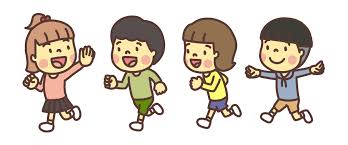 After-school children's clubs These are used by elementary school students whose guardians are not at home due to work or other reasons. After the elementary school or during summer vacation, they can spend time at the after-school children's clubは、などで、がにいないが、です。が（）や、などに、で、ことができます。Terms of use 1st to 6th grade of the elementary school children is available, however, the Guardians must to satisfy either of the following conditions.Employment during around 14:00-18:00 Sickness or disability Nursing or caring of family membersOther special reasons1から6のがです。のどれかのに、のができます。ア が、の、いる（＊14:00-18:00）イ が、またはがいによるであるウ に、またはをがいるエ 、のにより、のができないと2. Open day の　Regular school day のある             After school  to 18:30Vacation period   のない(など)   8:00 to 18:30Please ask the details about Saturday and over time use at each club. Temporary use in vacation is not available.*やのことは、それぞれのにください。だけのは、できません。3. Close Day  のSunday, Public holiday, New year’s holiday etc. ・・・、がWhen school is closed caused by the warning etc.　がときなど、がになった4.Fee 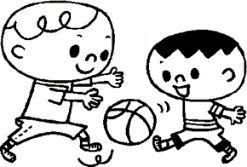 　10,000 Yen per month (Plus additional cost for snacks etc.) *Daily pay is not available.¥10,000/（おやつ、などあり）、なしSubsidy is available for the SEIKATSU-HOGO family and Person who’s tax-exempt from the municipal tax income percent of the year：「」と「のがの」は、のをします。のは、あたり5,000です。ことは、に、ください。5.How to applyみYou cannot apply to multiple clubs. Even those who are currently using it are required to apply again.ができるのは1です。、をいるも、、がです。*からは、がするです。できるだけ、そのを、さけてください。6. Application Documents Application form (RIYOO MOOSHIKOMISHO) per childChildren’s family report (JIDO KATEI CHOSAHYO) per childCertificate of employment (SHUROU SHOMEISHO) etc. per family which is passed with the younger child douments.　　　　　　　　　　　　３つのを、ください。は、それぞれのにあります。のからも、できます。、②　＊につき、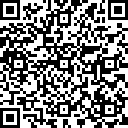 ③など　、がのにあたれないについての。があるは、がのにだけ、ください。※その他要件でのお申込みの場合の必要書類については子育て支援課にお尋ねください。※７０歳未満の児童の祖父母の方で、就労等条件により減点を免除する場合、保護者同様に児童の保育にあたれない理由がわかる書類の添付が必要です。7. Result notice The result will be reported around the end of December 2023.When the applicants are over the capacity, we will compare the points by the criteria and select users.If there is false report, the decision will be cancelled202312に、のをします。がは、を。その、入所できないがあります。が、があったりする、ができません。に、うそがあったときは、をがあります。8. Criteria と２をを、そののとし、かのを、します。がのは、のをします。※のほか、これまで、が、になど、のに、をかけることが、もあるときは、できないがあります。Application period１．November 13th (Mon) to November 30th (Thu) (weekday only) 20232023年１１月１３日（月）～１１月３０日（木）（土曜、日曜、祝日をのぞく）Application time２．Please check the details in the list.で、してください。それぞれので、まっています。Place to submit３．Submit to the club directly where you apply.に、してください。EmploymentがSalaried employeeCertificate of employment (SHUROU SHOMEISHO)*Valid for 3 months after the date of issue *から3かEmploymentがOthersCertificate of employment (SHUROU SHOMEISHO) and a copy of tax report or Business license＋またはのコピーSickness & disabilityの/がいMedical certificate or a copy of physical disability certificateまたは、などのMedical certificate or a copy of physical disability certificateまたは、などのNursing& Care・Medical certificate etc.・のとなるのなどのMedical certificate etc.・のとなるのなどのSchooling のSchooling certificate etc. plus school schedule・またはの＋（）Schooling certificate etc. plus school schedule・またはの＋（）１．基準指数１．基準指数１．基準指数１．基準指数２．調整指数２．調整指数２．調整指数就労または就学午後２時から午後６時までの就労(就学)時間×1週間の勤務日数（5日を限度、日曜を除く）午後２時から午後６時までの就労(就学)時間×1週間の勤務日数（5日を限度、日曜を除く）午後２時から午後６時までの就労(就学)時間×1週間の勤務日数（5日を限度、日曜を除く）学年1年15就労または就学午後２時から午後６時までの就労(就学)時間×1週間の勤務日数（5日を限度、日曜を除く）午後２時から午後６時までの就労(就学)時間×1週間の勤務日数（5日を限度、日曜を除く）午後２時から午後６時までの就労(就学)時間×1週間の勤務日数（5日を限度、日曜を除く）学年2年10 就労または就学午後２時から午後６時までの就労(就学)時間×1週間の勤務日数（5日を限度、日曜を除く）午後２時から午後６時までの就労(就学)時間×1週間の勤務日数（5日を限度、日曜を除く）午後２時から午後６時までの就労(就学)時間×1週間の勤務日数（5日を限度、日曜を除く）学年3年5就労または就学午後２時から午後６時までの就労(就学)時間×1週間の勤務日数（5日を限度、日曜を除く）午後２時から午後６時までの就労(就学)時間×1週間の勤務日数（5日を限度、日曜を除く）午後２時から午後６時までの就労(就学)時間×1週間の勤務日数（5日を限度、日曜を除く）学年4年0就労または就学午後２時から午後６時までの就労(就学)時間×1週間の勤務日数（5日を限度、日曜を除く）午後２時から午後６時までの就労(就学)時間×1週間の勤務日数（5日を限度、日曜を除く）午後２時から午後６時までの就労(就学)時間×1週間の勤務日数（5日を限度、日曜を除く）学年5年-5就労または就学午後２時から午後６時までの就労(就学)時間×1週間の勤務日数（5日を限度、日曜を除く）午後２時から午後６時までの就労(就学)時間×1週間の勤務日数（5日を限度、日曜を除く）午後２時から午後６時までの就労(就学)時間×1週間の勤務日数（5日を限度、日曜を除く）学年6年-10就労または就学午後２時から午後６時までの就労(就学)時間×1週間の勤務日数（5日を限度、日曜を除く）午後２時から午後６時までの就労(就学)時間×1週間の勤務日数（5日を限度、日曜を除く）午後２時から午後６時までの就労(就学)時間×1週間の勤務日数（5日を限度、日曜を除く）月の総就労（就学）時間月１６０時間以上の就労10就労または就学午後２時から午後６時までの就労(就学)時間×1週間の勤務日数（5日を限度、日曜を除く）午後２時から午後６時までの就労(就学)時間×1週間の勤務日数（5日を限度、日曜を除く）午後２時から午後６時までの就労(就学)時間×1週間の勤務日数（5日を限度、日曜を除く）月の総就労（就学）時間月１２０時間～１６０時間未満の就労5就労または就学午後２時から午後６時までの就労(就学)時間×1週間の勤務日数（5日を限度、日曜を除く）午後２時から午後６時までの就労(就学)時間×1週間の勤務日数（5日を限度、日曜を除く）午後２時から午後６時までの就労(就学)時間×1週間の勤務日数（5日を限度、日曜を除く）月の総就労（就学）時間月８０時間～１２０時間未満の就労3保護者の病気等入院または常に寝たきり。または重度障がい入院または常に寝たきり。または重度障がい20通勤時間が片道１時間以上通勤時間が片道１時間以上1保護者の病気等入院または常に寝たきり。または重度障がい入院または常に寝たきり。または重度障がい20兄弟姉妹が同一クラブの利用希望兄弟姉妹が同一クラブの利用希望1保護者の病気等在宅での療養(通院加療を行い、常に安静を要する場合)在宅での療養(通院加療を行い、常に安静を要する場合)15ひとり親家庭（祖父母等同居は除く）ひとり親家庭（祖父母等同居は除く）6保護者の病気等在宅での療養(通院加療を行い、常に安静を要する場合)在宅での療養(通院加療を行い、常に安静を要する場合)15児童に障がいがある場合（特別支援学級在籍等）児童に障がいがある場合（特別支援学級在籍等）3介護または看護在宅での介護または看護（寝たきりまたは重度障がい）在宅での介護または看護（寝たきりまたは重度障がい）15満2年以上継続して同じクラブを利用する場合
※令和6年４月１日時点で２年通所している場合満2年以上継続して同じクラブを利用する場合
※令和6年４月１日時点で２年通所している場合３介護または看護在宅での介護または看護（上記以外）在宅での介護または看護（上記以外）12祖父母同居保育可能な祖父母がいる場合（70歳以上や就労は除く）-10介護または看護病院等への付き添い午後2時から午後6時までの付き添い時間×1週間の付き添い日数（5日を限度、日曜を除く）午後2時から午後6時までの付き添い時間×1週間の付き添い日数（5日を限度、日曜を除く）祖父母同一学区居住保育可能な祖父母がいる場合（70歳以上や就労は除く）-2